JURNALRANCANG BANGUN PROTOTIPE HANDLEBAR SEPEDA UNTUK TUNADAKSA 
DENGAN SATU TANGAN LENGKAPOlehIin KartiniProgram Magister Teknik MesinUniversitas Pasundan Program PascasarjanaEmail : iinkartini25@gmail.comABSTRAKSepeda merupakan alat transportasi roda dua yang digunakan untuk melakukan perjalanan, penomena yang terjadi bahwa sepeda bukan hanya menjadi hobi tetapi sudah menjadi gaya hidup masyarakat, sepeda yang ada saat ini dirancang  untuk orang normal, di lingkungan masyarakat bukan hanya manusia yang memiliki kesempurna melainkan juga ada golongan manusia yang memiliki keterbatasan fisik contohnya tunadaksa. Pada umumnya tujuan penelitian ini adalah rancang bangun prototipe handlebar sepeda untuk tuna daksa, secara khusus tujuan penelitian ini adalah menghasilkan desain dari prototipe handlebar sepeda untuk tuna daksa untuk satu tangan lengkap. Metode penelitian yang digunakan dengan tahap pengumpulan data, pendalaman ide, pemilihan alternatif, analisis data, prototipe desain akhir dan Usability Testing. Berdasarkan hasil penelitian dipilih Handlebar sepeda Posisi tengah lurus depan.Kata kunci :Handlebar sepeda, tunadaksa.ABSTRACTA bicycle is a two-wheeled means of transportation that is used to travel, the phenomenon that occurs is that bicycles are not only a hobby but have become a lifestyle of the people, bicycles that exist today are designed for normal people, in society it is not only humans who have perfection but also exist. groups of people who have physical limitations such as quadriplegic. In general, the purpose of this research is to design a bicycle handlebar prototype for the physically disabled, specifically the purpose of this research is to produce a complete one-handed design of a bicycle handlebar prototype for the physically disabled. The research method used is data collection, idea deepening, alternative selection, data analysis, final design prototype and Usability Testing. Based on the results of the study, the bicycle handlebar was chosen, the middle position was straight ahead.Keywords :Bicycle handlebar, quadriplegic.Pendahuluan Untuk mendukung kegiatan sehari-hari dengan bersepeda maka peneliti  modifikasi sepeda, sehingga tuna daksa dapat melakukan aktivitas dengan fasilitas bersepeda yang sudah disediakan oleh pemerintah. salah satu yang dilakukan adalah modifikasi handlebar atau  sepeda. Modifikasi pada handlebar sepeda merupakan bagian dari sepeda, handlebar sepeda digunakan untuk mengendalikan arah gerak sepeda.  sehingga pada saat bersepeda tuna daksa tidak akan mengalami kesulitan seperti tidak seimbangnya arah sepeda baik pada jalan beraspal ataupn tidak dan pada belokan ataupun  tanjakan.Metode penelitianTahap Pengumpulan Data, Tahap Pengumpulan Data Studi literatur, mengumpulkan data yang digunakan sebagai data sekunder yang diambil dari jurnal, Patent, artikel, buku dan lainnya untuk menunjang perancangan yang akan dilakukan. Literatur review dibutuhkan untuk mencari jurnal yang relevan dengan perancangan yang sedang dilakukan. Observasi lapangan merupakan tahap pengambilan data berikutnya yakni melakukan observasi lapangan pada tunadaksa dengan tangan satu lengkap pengguna sepeda lipat, untuk mengetahui rincian aktivitas pengguna selama beraktivitas menggunakan sepeda, Observasi lapangan. Tahap pengambilan data berikutnya yakni melakukan observasi lapangan pada tuna daksa dengan tangan satu lengkap pengguna sepeda lipat, untuk mengetahui rincian aktivitas pengguna selama beraktivitas menggunakan sepeda, kebiasaan pengguna dan perlakuan pengguna terhadap sepeda lipat. Tahap pengumpulan data pendukung lainnya. Tahap pengumpulan data pendukung lainnya adalah pengambilan data sekunder yakni literatur dari jurnal, patent, majalah, artikel dari web resmi, dan studi sebelumnya yang berkaitan guna menunjang vaiditas data primer yang dilakukan sebelumnya. . Pendalaman ide, data yang telah didapat dari tahapan pengumpulan data, diproses dengan membuat sketsa-sketsa sehingga ide baru dapat muncul. pemilihan Alternatif Desain. Hasil dari pendalaman ide kemudian dipilih dan dikerucutkan kedalam beberapa alternative desain kemudian dipilih sesuai dengan indicator dan mengacu pada hasil riset dan desain dengan menggunakan tabel the concept-screening matrix. ,  Pada tabel berikut ini :Tabel 1the concept-screening matrix Jika pada the concept-screening matrix sudah dilakukan maka selanjutnya The Concept-Scoring Matrix  dengan  menggunakan  rate the concepts nya pada tabel di bawah ini :Tabel 2Rate The ConceptsAnalisis DesainDengan alternatif yang telah dipilih selanjutnya dikembangkan menjadi lebih detail dengan bantuan riset-riset yang telah dilakukan dan sesuai dengan konsep desain seperti aspek teknis, betuk dan semacamnya. Tabel 3Konsep DesainPrototipe Desain akhir yang terpilih direalisasikan dalam bentuk prototype berskala  menggunakan material aslinya. Usability Testing merupakan tahap terakhir melakukan pengujian Prototyping menggunakan Usability Testing yaitu menguji kepada target pengguna untuk mengetahui kenyamanan dan keamanan handlebar sepeda.Hasil penelitian dan pembahasannyaEksplorasi IdePencarian ide awal dengan sketsa untuk menemukan transformasi awal secara umum perubahan bentuk yang sesuai dengan konsep desain. Berikut ini adalah stetsa dari desain handlebar sepeda :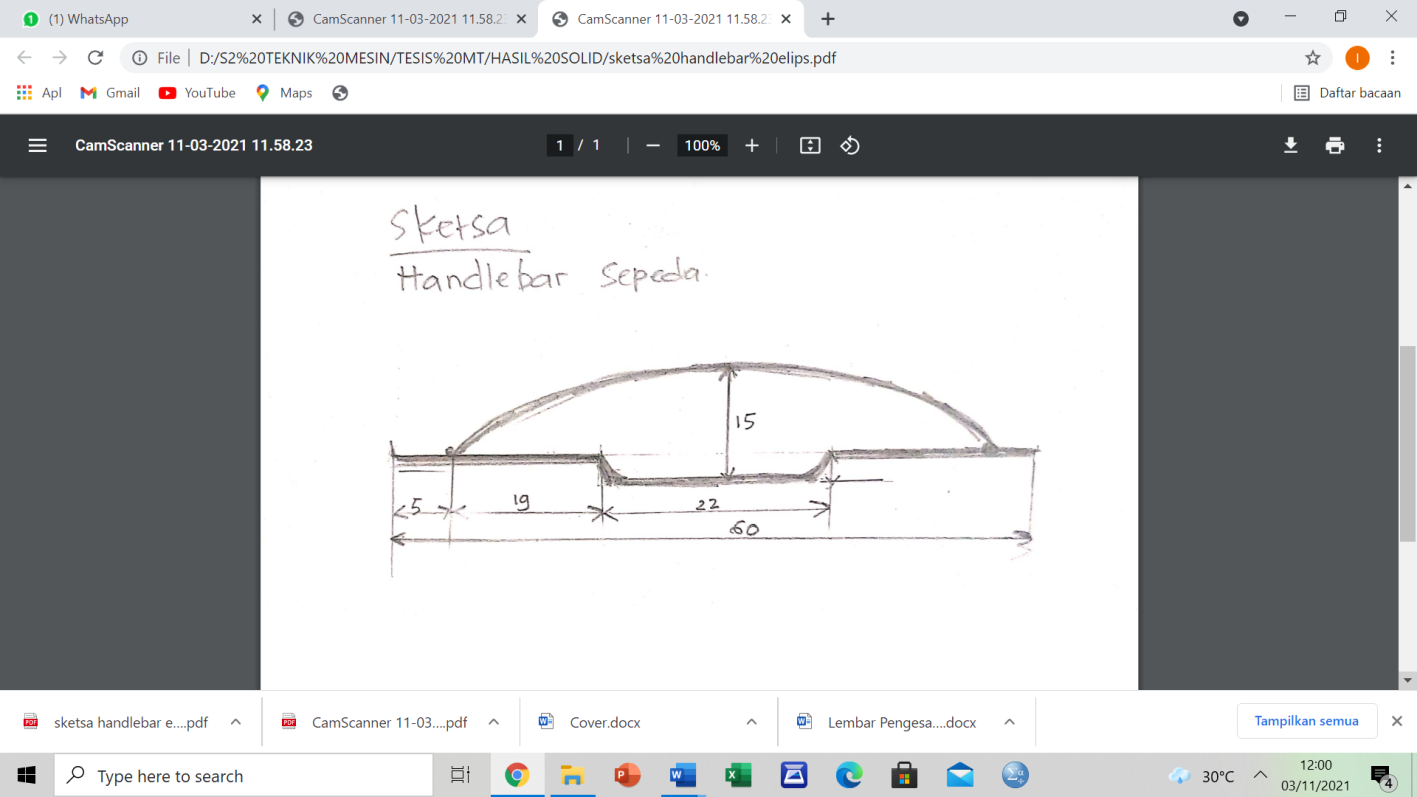 Gambar 1Dimensi Stetsa handlebar sepeda dalam (cm)Berikut ini merupakan perhitungan untuk handlebar sepeda  untuk di jalan datar.Jika pada sumbu X dan Y, maka 	Y						X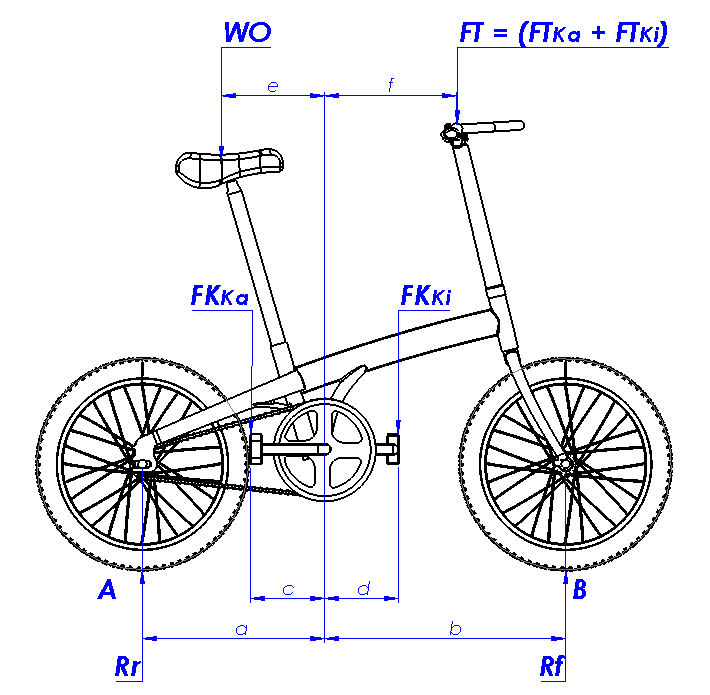 Gambar 1Sepeda  tanpak sampingKeterangan :FKka	: Gaya pada kaki kananFkki	: Gaya pada kaki kiriFTki	: Gaya pada tangan kiriFTka	: Gaya pada tangan kananPada kaki :∑ FY ═ 0W0 + FTka + FTki + FKka + FKki – Rf – Rr  ═ 0W0 + FTka + FTki + FKka + FKka ═ Rf + Rr  ∑MA ═ 0W0 (a-e) + FKka (a-c) + FKki (a+d) + (FTka + FTki) (a+f) – Rf (a+b) ═ 0      Rf ═ Jika pada sumbu Y dan Z	Y		Z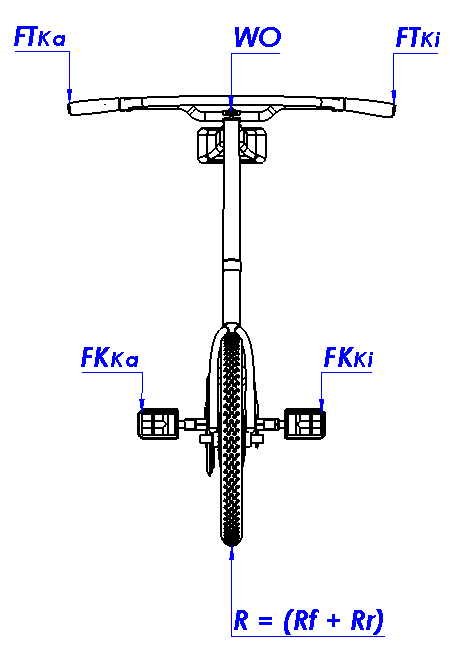 Gambar 2Sepeda  tanpak depan∑MB ═ 0Rr (a+b) – (a+e) – Fkka (b+c) – Fkka(b-d) – (FTka + FTki) (b-f) ═ 0Rr ═   W0(b+e) +Fkki(b+c) + Fkki (b+d) + (FTka + FTka) (b-f)Jika salah satu tangan ada maka :Rf  = W0 (a-e) + FKkaW0 + FTka + FTki + FKka + FKki – R ═ 0R = W0 + FTka + FTki + FKka + FKkiUntuk tangan :∑M0 = 0FTki + FTka  . Z2 + FKki . Z1 – Fkka . Z1 ═ 0FTki . Z2 + FKki . Z1  ═ FTki . Z2  + FTki  . Z1 + FKka . Z1Jika  FTki ═ 0FKki . Z1 + FTka  . Z2  + FKka . Z1FKki = (FTka . Z2 + FKka . Z1) / Z1Maka W0  berhimpit dengan FSehingga      Kka = Kki = FKka = FKkiTka = Tki = FTka = FTki∑ FY = 0Untuk jalan tanjakan sebagai berikut :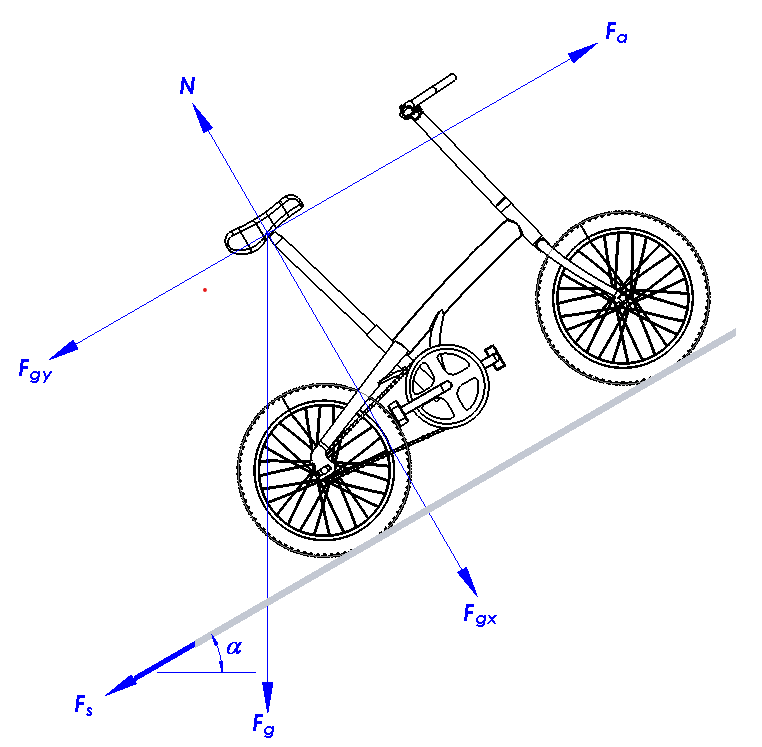 Gambar 3Sepeda  tanpak samping pada saat ditanjakanAlternatif DesainAnalisis desain Handlebar Sepeda ini, berdasarkan bentuk Handlebar Sepeda yang akan digunakan tuna daksa. Dengan melihat kenyamanan dan keamanan dalam laju bersepeda.Bentuk yang akan pakai oleh tuna daksa ini juga dicat yang menarik sehinga akan mengikuti tren pada tampilan handlebar sepedanya. Berikut ini adalah jenis handlebar sepeda pada gambar di bawah ini: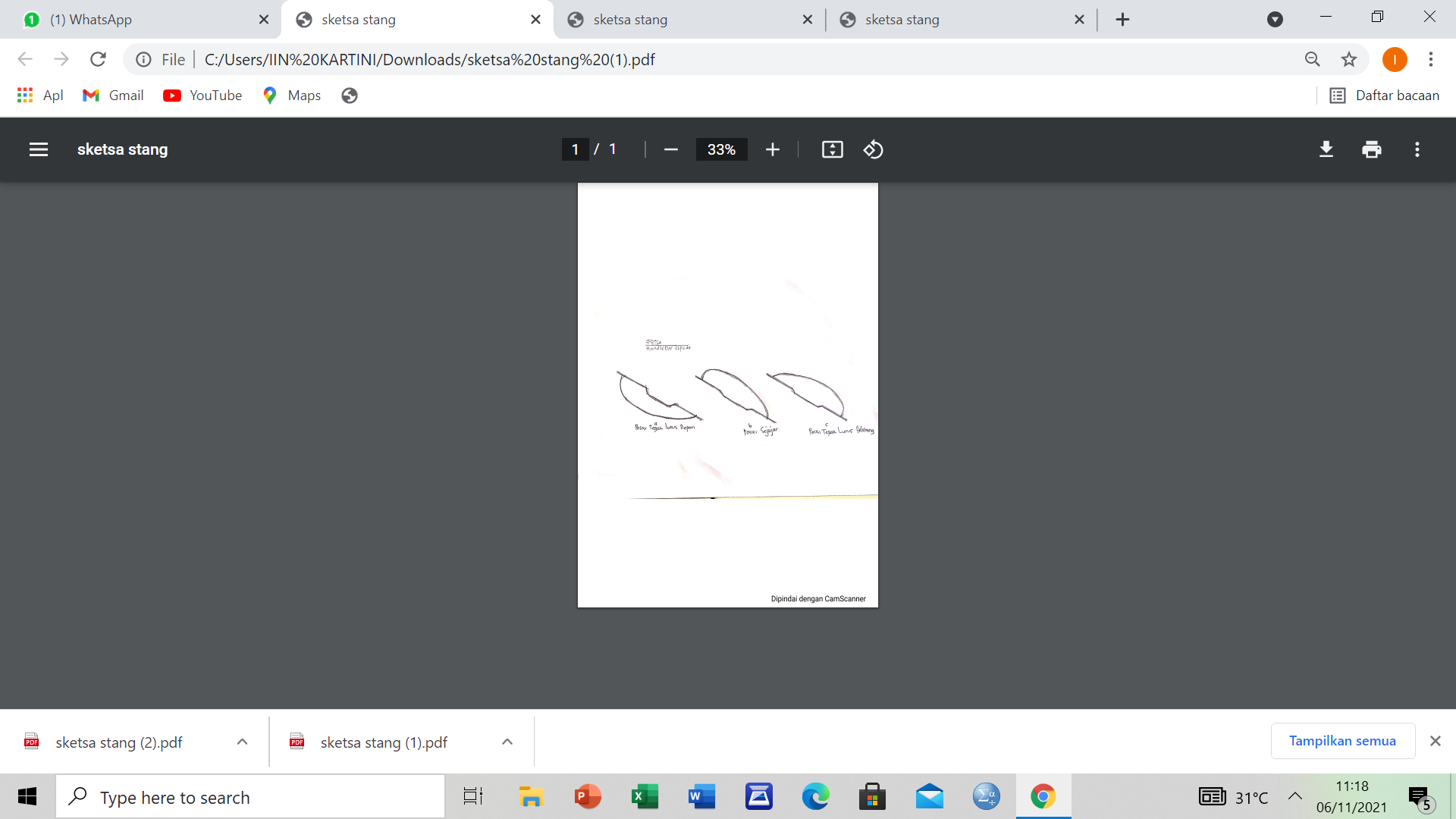 Gambar 4Stetsa Alternatif desain handlebar sepedaBerdasarkan tabel di atas, maka dapat dilihat bahwa handlebar sepeda ada posisi lurus tengah depan dapat dilanjutkan pembuatan desain dan prototipenya.Ditahap selanjutnya untuk menentukan perlakuan pegangan di handlebar. Pada gambar di bawah ini penulis membuat daerah perlakukan pada handlebar.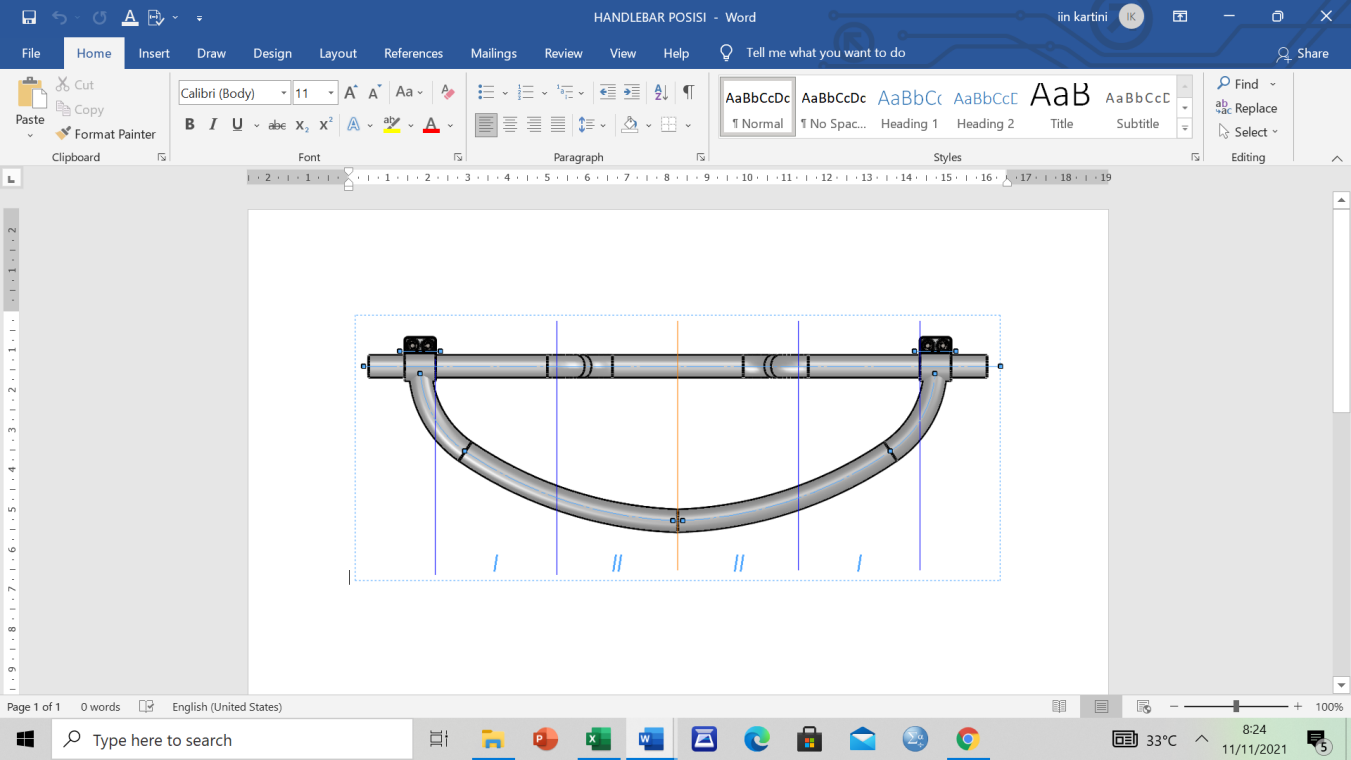 Gambar 5Daerah Perlakukan Pada HandlebarSeperti pada tabel perlakukan pada handlebar di bawah ini :Tabel 4Perlakuan pada HandlebarBerdasarkan tabel di atas, maka dapat disimpulkan bahwa perlakuan pengangan pada handlebar berlaku di posisi I dan II.Tahap  AnalisisAnalisis PenggunaAnalisis ini tujuannya untuk mengetahui karakteristik dan kebutuhan pengguna sehingga produk yang dirancang sesuai target pengguna. Berikut ini adalah tabel demografi konsumen :Prototipe desainberikut ini adalah prototype yang dihasilkan :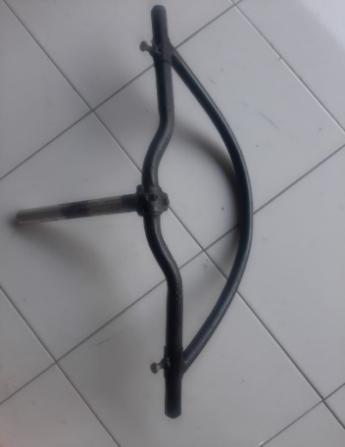 Gambar 6Prototipe Handlebar SepedaUsability TestingDesain terpilih dilakukan Usability Testing kepada pengguna. Untuk mengetahui kenyamanan dan keamanan dalam bersepeda.Hasil dari Usability Testing:Pada desain akhir handlebar sepeda yang dikembangkan dapat digunakan untuk bersepeda bagi tunadaksa.Dalam bersepeda tunadaksa tidak mengalami kesulitan dengan desain handlebar sepeda pada saat berjalan lurus, tanjanjakan dan belokan.Tunadaksa merasa aman dan nyaman saat bersepeda dengan desain handlebar sepeda.Berikut ini  tunadaksa bersepeda dengan desain akhir handlebar sepeda :Gambar 7Usability TestingSimpulanDesain yang dihasilkan adalah handlebar sepeda untuk membantu tunadaksa beraktivitas dalam kebutuhan yang dinamis. Dengan bersepeda secara aman dan nyaman membuat tunadaksa dapat bersepeda layaknya kehidupan yang normal.Berikut ini adalah gambar desain akhit dari handlebar sepeda untuk tunadaksa :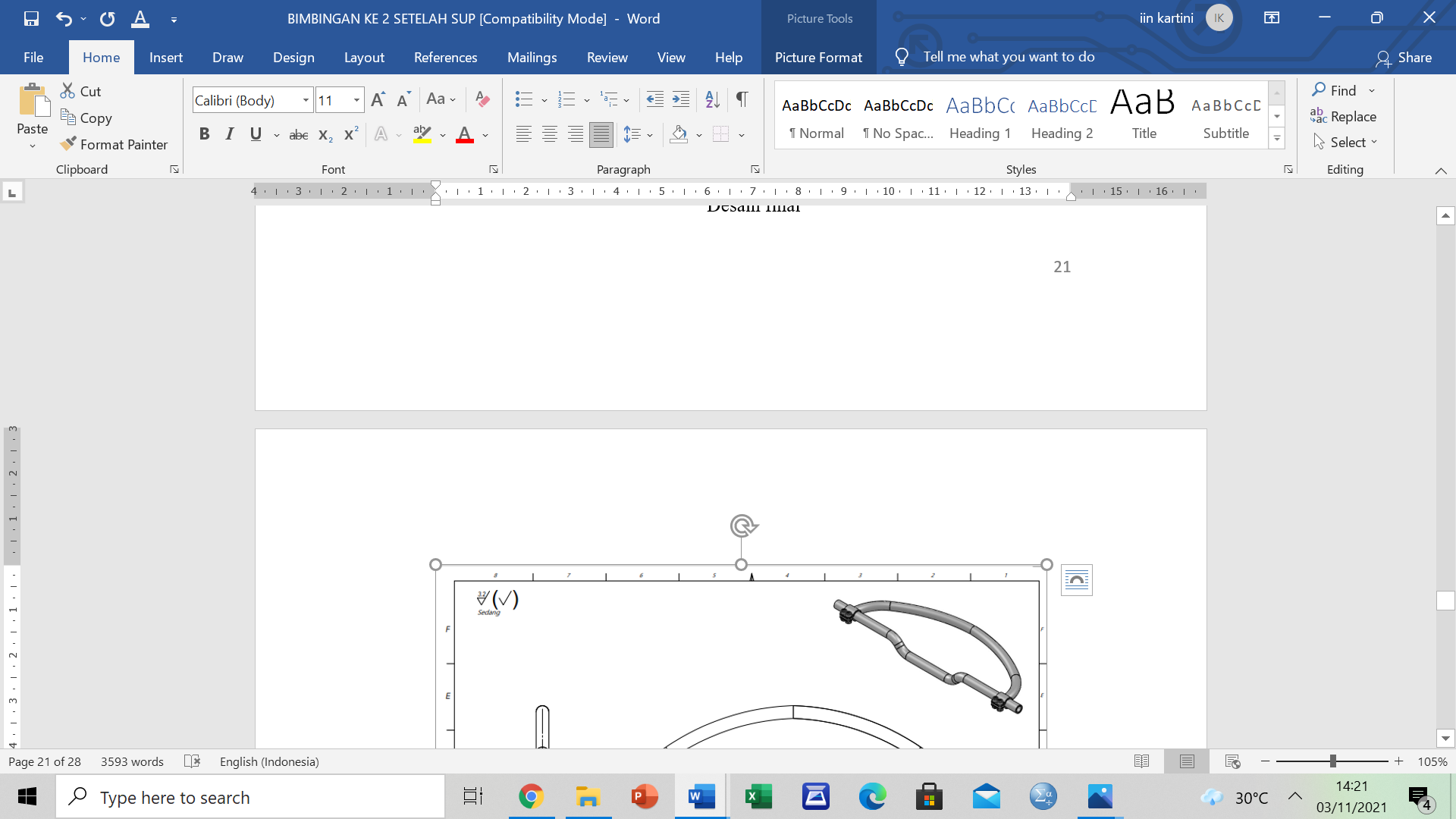 Gambar 8Rancang Handlebar SepedaDaftar PustakaSelection Criteria CodeDescription+Better than-Worse than0Same asRelative PerfomanceRatingMuch worse than reference1Worse than reference2Same as reference3Better than reference4Much better than reference5Mudah di bawaMobilitasMudah dibawa dan nyaman pada saat sepeda lipat maupun normal. Mudah di bawaMekanismeProses penggunaan sepeda lebih aman dan nyamanRinganBobot handlebar sepeda Bobot handlebar sepeda  kurang dari 1 KgRinganMaterial handlebar sepedaPemilihan material handlebar sepeda yang ringanHargaHarga pembelianLebih murahPembuatancara pembuatanCara pembuatan handlebar sepeda lebih mudahSelection CriteriaDesain AkhirDesain AkhirSelection CriteriaAASelection CriteriaPosisi Tegah Lurus DepanPosisi Tegah Lurus DepanSelection CriteriaPosisi IPosisi IIKemudahan pengendalian disaat  di jalan lurus8080Kemudahan pengendalian disaat berbelok ke kanan6050Kemudahan pengendalian disaat berbelok ke kiri5060Kemudahan pengendalian saat di turunan 4070Kemudahan pengendalian saat di tanjakan4030Kemudahan pengendalian saat Pengereman mendadak6040Sum +3333Sum -1515Net Score1818Rank11Continue?YesYesTabel 5Demografi Konsumen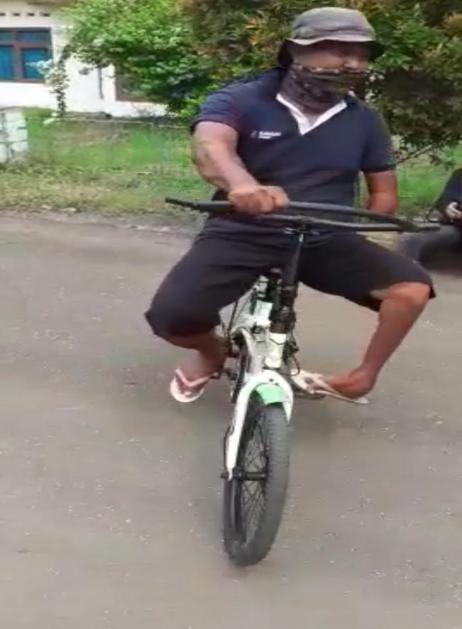 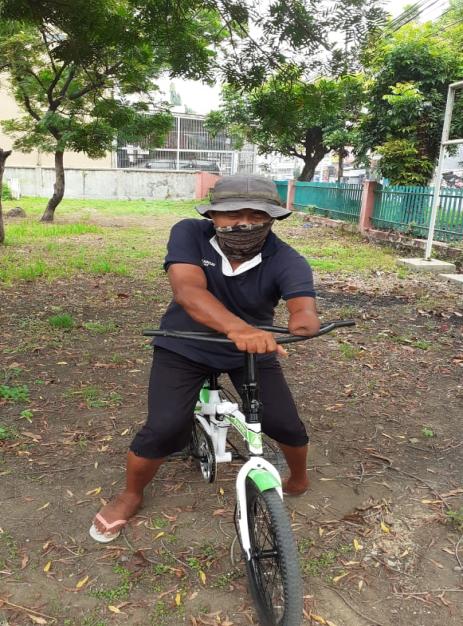 